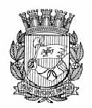 Publicado no D.O.C. São Paulo, 223, Ano 62 Sexta-feira.01 de Dezembro de 2017Gabinete do Prefeito, pág. 01PORTARIA 359, DE 30 DE NOVEMBRO DE 2017JOÃO DORIA, Prefeito do Município de São Paulo, usandodas atribuições que lhe são conferidas por lei,RESOLVE:Exonerar o senhor GILMAR SOUZA DOS SANTOS, RF838.356.1, do cargo de Secretário Adjunto, símbolo SAD, doGabinete do Secretário, da Secretaria Municipal de Habitação.(vaga 2177).PREFEITURA DO MUNICÍPIO DE SÃO PAULO, aos 30 denovembro de 2017, 464º da fundação de São Paulo.JOÃO DORIA, PrefeitoGabinete do Prefeito, pág. 03TÍTULO DE NOMEAÇÃO 65, DE 30 DE NOVEMBRO DE 2017BRUNO COVAS, Secretário Chefe da Casa Civil, no usoda competência que lhe foi conferida pelo Decreto 57.965, de 06.11.2017,RESOLVE:Nomear a senhora MARIA APARECIDA DA ROCHA LEITE,RF 799.104.5, para exercer o cargo de Administrador deMini Mercado, Ref. DAI-04, do Mercado Municipal SenadorAntonio Emídio de Barros, da Supervisão de Mercados eSacolões, da Supervisão das Divisões de Controle de Abastecimento,da Coordenadoria de Segurança Alimentar e Nutricional,da Secretaria Municipal de Trabalho e Empreendedorismo,constante do Decreto 56.794/16 (vaga 15407).CASA CIVIL, aos 30 de novembro de 2017.BRUNO COVAS, Secretário Chefe da Casa CivilSecretarias, pág. 04TRABALHO E EMPREENDEDORISMOGABINETE DA SECRETÁRIADESPACHO DA SECRETÁRIA6064.2017/0000658-0I - No exercício da competência que me foi conferida porLei, à vista dos elementos de convicção contidos no presente,especialmente a manifestação da Supervisão Geral de Qualificação,da Coordenadoria do Trabalho, da Coordenadoria deSegurança Alimentar e Nutricional, da Supervisão Geral de Administraçãoe Finanças e do parecer da Assessoria Jurídica destaPasta, o qual acolho, com fundamento na Lei Municipal n.º13.178/01, alterada pela Lei nº 13.689/2003 e regulamentadopelo Decreto Municipal n.º 44.484/04 com nova redação peloDecreto n.º 44.661/2004, AUTORIZO a implantação do “Projetode Combate ao Desperdício de Alimentos”, que consiste nasboas práticas de manipulação de alimentos, aproveitamentointegral de alimentos, estoque e logística, que será executadopela Coordenadoria de Segurança Alimentar e Nutricional, conformePlano de Trabalho, pelo período de 06 (seis) meses, contadosa partir de 1º de dezembro de 2017. O projeto se iniciarácom 24 (vinte e quatros) beneficiários, podendo ser estendidopara 100 (cem) beneficiários. O Projeto será realizado no âmbitodo Programa Operação Trabalho, sendo que o auxílio pecuniáriomensal perfaz o valor estimado de R$ 98.400,00 (noventae oito mil, e quatrocentos reais) para o exercício de 2017. Parao exercício de 2018, o valor mensal estimado corresponderáa R$ 108.224,00 (cento e oito mil, duzentos e vinte e quatroreais) totalizando o valor global estimado de R$ 639.520,00(seiscentos e trinta e nove mil e quinhentos e vinte reais). II –Desta forma, face as normas e procedimentos fixados pelo DecretoMunicipal nº 57.578/2017, AUTORIZO a emissão da Notade Empenho, que onerará a dotação orçamentária: 30.10.11.333.3019.8.088.33.90.48.00.00 de acordo com a disponibilidadefinanceira do exercício de 2017, e em obediência ao princípioda anualidade, o restante das despesas deverão onerar dotaçãoprópria do exercício financeiro vindouro, observadas as formalidadeslegais, as cautelas de estilo e as disposições contidasnas Leis Complementares n.º 101/00 e 131/2009-LRF. III – Ematendimento ao Decreto Municipal de nº 54.873/2014, designoos servidores: Celia Alas Rossi – RF 757.452.5 para atuar comoGestora Titular e Carolina Erreria Cortez Souza - RF 847.197.5,para atuar como Gestora Substituta; e os servidores, Rodrigode Moraes Galante - RF 809.698.8 para Fiscal Titular e LucianaOliver Perez Quintas de Moraes – RF 777.768.0, como Fiscal Substituta.SISTEMA MUNICIPAL DE PROCESSOS - SIMPROCDESPACHOS: LISTA 2017-2-219COORDENADORIA DE SEGURANCA ALIMENTAR E NUTRICIONALENDERECO: .PROCESSOS DA UNIDADE SMTE/COSAN/FEIRA/SUP2017-0.158.397-2 ADEMAR PALMEIRA DA SILVADEFERIDOAUTORIZADA ADEQUACAO DO GRUPO DE COMERCIO DE17-00 PARA 18-00, NA(S) FEIRA(S) LIVRE(S) 1026-0-JT, 4032-0-ST, 6040-2-ST E7047-5-MG, COM A METRAGEM 04 X 02, NA MATRICULA 209.678-01-1, TITULADA A ADEMAR PALMEIRA DA SILVA - MEI.2017-0.159.566-0 JOSE MARQUES DE BARROSDEFERIDOAUTORIZADO O AUMENTO DE METRAGEM DE 02 X 02PARA 04 X 02 NA(S) FEIRA(S) LIVRE(S) REGISTRO 1045-6-SM,3134-8-SM, 4071-1-SM, 6052-6-SM E 7083-1-SM, NA MATRICULADE FEIRANTE REGISTRO 034.080-02-3, GRUPO DECOMERCIO 16, TITULADA A JOSE MARQUES DE BARROS - MEI.2017-0.160.169-5 DORIVAL DE OLIVEIRA LOZANODEFERIDOAUTORIZADO O AFASTAMENTO POR 90 DIAS DA MATRICULAREGISTRO N. 000.666-02-5, TITULADA A DORIVALDE OLIVEIRA LOZANO - ME, A PARTIR DE 30.11.2017, COMFUNDAMENTO NO ART. 25, INCISO IV ITEM F DO DECRETO N.48.172/07.2017-0.164.647-8 EDISVALDO DE MELO TAVARESDEFERIDOAUTORIZADA A TRANSFERENCIA DA MATRICULA DE FEIRANTEN. 010.487-02-6, DE EDISVALDO DE MELO TAVARESPARA COMERCIO DE BANANAS CESAR LTDA - ME, BEM COMOA INCLUSAO DO PREPOSTO GABRIELA ODDONE DE COITO,NOS TERMOS DO ARTIGO 18 E 24 INCISO VI, DO DECRETO N.48.172/07 E SATISFEITAS AS DEMAIS EXIGENCIAS LEGAIS.2017-0.169.471-5 RICARDO AKIRA MIYAGI-MEDEFERIDOAUTORIZADA A TRANSFERENCIA DA MATRICULA DE FEIRANTEN. 124.090-02-8, DE RICARDO AKIRA MIYAGI - MEPARA MARCOS ALLYSON SOARES DA SILVA - ME, NOS TERMOSDO ARTIGO 18, DO DECRETO N. 48.172/07 E SATISFEITAS ASDEMAIS EXIGENCIAS LEGAIS.2017-0.174.836-0 CARLOS ALBERTO DA SILVADEFERIDOAUTORIZADA A BAIXA TOTAL DA MATRICULA DE FEIRANTEREGISTRO N. 044.200-01-3, TITULADA A CARLOS ALBERTO DASILVA, A PARTIR DE 28.11.2017, COM FUNDAMENTO NO ART.25 II DO DECRETO N. 48.172/07, RESSALVADA A COBRANCA DEEVENTUAIS DEBITOS EXISTENTES.COMITÊ DE CONSTRUÇÃO DO ESTÁDIO DA COPADO MUNDO DE FUTEBOL DE 2014ATA DA REUNIÃO EXTRAORDINÁRIAAos 17 (dezessete) dias do mês de novembro do ano de dois mil e dezessete (2017), considerando a Ata de Reunião do dia 30 de janeiro de 2017, consultou-se os membros do Comitê de Construção do Estádio da Copa do Mundo de Futebol de 2014, criado pela Lei nº 15.413, de 20 de julho de 2011, regulamentado pelo Decreto nº 52.871, de 22 de dezembro de 2011, sob a presidência da Senhora Secretária Municipal do Trabalhoe Empreendedorismo, Aline Cardoso. Anuíram: o Senhor Secretário Municipal de Fazenda, Caio Megale – Membro; o Senhor Secretário Municipal de Gestão, Paulo Antônio Spencer Uebel – Membro; o Senhor Marcos Camargo Campagnone, Secretário Adjunto da Secretaria Municipal de Urbanismo e Licenciamento em substituição a Senhora Secretária Municipal de Urbanismo e Licenciamento, Heloísa Maria de Sales PenteadoProença – Membro, o Senhor Secretário Municipal de Justiça,Anderson Pomini – Membro. A Senhora Presidente abriu ostrabalhos indicando a mim, Juliana Ribeiro, para secretariar areunião. Ordem do dia: (i) Aprovação do Parecer nos Termosda Lei n° 15.413/2011; (ii) Cessão da Transferência e Utilizaçãodos Títulos de SMTE para SF. Discussão: A Presidente doComitê informou aos presentes o recebimento do OFÍCIO SF/SUREM nº 352/2017, referente ao Parecer - §2º, do art. 2º da Lei15.413/2011. Após consulta à Secretaria Municipal de Justiçafoi elaborada minuta de Parecer Deliberativo, para consignarque todos os requisitos para a concessão dos incentivos fiscaisestão cumpridos. Após, a Secretária apresentou a propostade Cessão da Utilização e Transferência dos Certificados daSecretaria Municipal de Trabalho e Empreendedorismo para aSecretaria de Fazenda, a partir de 2018. Sendo assim, os pedidosde fruição e transferencias dos referidos titulos passarão aser protocolados diretamente na Secretaria da Fazenda. O ComitêDecide por unanimidade, (i) Aprovar o Parecer Deliberativo,anexo em SEI n° 5430473 a esta Ata e (ii) aprovar a Cessão daUtilização e Transferência dos títulos da Secretaria Municipal deTrabalho e Empreendedorismo para a Secretaria de Fazenda.Não havendo nada mais a ser tratado, deu-se por encerrada a presente reunião e eu, Juliana Ribeiro, designada para secretariar esta reunião, lavro a presente ata, que vai por mim assinada e, que submeto a aprovação e assinatura de todos os membros presentes na Reunião Extraordinária do Comitê de Construção do Estádio da Copa do Mundo de Futebol de 2014.Licitações, pág. 68TRABALHO E EMPREENDEDORISMOGABINETE DO SECRETÁRIODESPACHO DA SECRETÁRIA6064.2017/0000071-9I – À vista dos elementos constantes dos autos, especialmentea manifestação da Coordenadoria do DesenvolvimentoEconômico, que ACOLHO, e no exercício das atribuições a mimconferidas por Lei, AUTORIZO, nos termos do Decreto Municipal54.873/2014 a ALTERAÇÃO do gestor e fiscal referente aocontrato celebrado com a COMPANHIA DE GÁS DE SÃO PAULO– COMGÁS, inscrita no CNPJ sob o nº 61.856.571/0001-17,tendo como objeto o fornecimento de gás canalizado para oComplexo Jardim Edith, DESIGNO para atuar como gestor efiscal os seguinte servidores: Bruna Guiseline - RF: 807.195.1,para atuar como Gestora e para Gestora Substituta, a servidoraMaria da Consolação Custódia – RF: 824.840.1 e para atuarcomo Fiscal: Theo Nascimento Araújo - RF: 817.827.5 e paraFiscal Substituto: Alexandre Hideki Ota – RF: 812.349.7DESPACHO DO SUPERVISOR GERAL DE ADMINISTRAÇÃOE FINANÇAS6064.2017/0000566-4SMTE - Pregão Eletrônico. I – No exercício da competênciaatribuída pela Portaria nº 053/2017/SMTE, com fundamentona Lei Municipal nº 13.278/02, nos Decretos Municipal nº44.279/03, nº 46.662/05 e nas Leis Federais nº 10.520/02 e nº8.666/93 e à vista das informações e documentos contidos nopresente, especialmente as manifestações da Coordenadoria doTrabalho, da Supervisão de Execução Orçamentária e Financeira,bem como da pesquisa mercadológica e do parecer exaradopela Assessoria Jurídica desta Pasta, cujos fundamentos acolho,AUTORIZO a abertura do procedimento licitatório, na modalidadePREGÃO ELETRÔNICO nº 017-A/2017/SMTE, tipo Menor Preço,objetivando a contratação de empresa especializada em fornecimentoe instalação de itens de acessibilidade, para adequaçãodo espaço do Centro de Apoio ao Trabalho e Empreendedorismo– CATe – Unidade Central conforme especificações constantesdo ANEXO I deste edital. II – APROVO, assim, a minuta de editalacostada neste processo eletrônico, observando que a despesaonerará as seguintes dotações orçamentárias: 30.10.11.334.3019.8.090.3.3.90.39.00.00, do presente exercício financeiro.Extrato de Edital de LicitaçãoAcha-se aberta na Secretaria Municipal de Trabalhoe Empreendedorismo – SMTE da Prefeitura do Municípiode São Paulo – PMSP, licitação, na modalidade PREGÃOELETRÔNICO Nº 017-A/2017/SMTE, Oferta de Compra nº801007801002017OC00043 tipo MENOR PREÇO, a ser realizadopor intermédio do sistema eletrônico de contratações denominado“Bolsa Eletrônica de Compras do Governo do Estado deSão Paulo”, com fundamento nas Leis Federais: nos 10.520/02e, subsidiariamente a 8.666/93 e suas atualizações e Lei Complementarnº 123/06 e suas alterações e Legislações municipais:Lei nº 13.278/02, Lei nº 14.094/05, Decreto nº 44.279/03 eDecreto nº 54.102/2013.Processo Administrativo nº 6064.2017/0000566-4 -Pregão Eletrônico nº 017-A/2017/SMTE.OBJETO: Contratação de empresa especializada em fornecimentoe instalação de itens de acessibilidade, para adequaçãodo espaço do Centro de Apoio ao Trabalho e Empreendedorismo– CATe – Unidade Central, conforme especificações constantesdo Anexo I deste edital.PARTICIPAÇÃO: Exclusiva de Microempresas, PequenasEmpresas e Cooperativas equiparadas, na forma do disposto noart. 1º § 2º e art. 7º, ambos do Decreto Municipal 56.475/2015.Início da Sessão: 14/12/2017 às 10:00 horasEndereço: Secretaria Municipal de Trabalho e Empreendedorismo,Avenida São João, 473 – 5º andar – CENTRO - CEP.01035-000 – São Paulo SP.O Caderno de Licitação, composto de EDITAL e seus ANEXOS,poderá ser adquirido na Supervisão Geral de Administraçãoe Finanças da Secretaria Municipal de Trabalho e Empreendedorismo,mediante o recolhimento do preço público, juntoà rede bancária credenciada, conforme o disposto no DecretoMunicipal nº 57.548/2016, aos cofres públicos, por meio deGuia de Arrecadação, até o último dia útil que anteceder adata designada para a abertura do certame ou gratuitamenteatravés dos endereços eletrônicos da Prefeitura do Município deSão Paulo – PMSP: http://e-negocioscidadesp.prefeitura.sp.gov.br ou pela Bolsa Eletrônica de Compras do Governo do Estadode São Paulo www.bec.sp.gov.br, mediante a obtenção de senhade acesso ao sistema e credenciamento de seus representantes.Contratação da empresa especializada em Pintura Predial, paraexecução de serviços no prédio à Av. Rio Branco, 252 – Instalaçõesdo CATe: Centro de Apoio ao Trabalho e Empreendedorismo,conforme especificações constantes do Anexo I deste edital.DESPACHO DA SECRETÁRIA6064.2017/0000698-9I – À vista das informações e documentos contidos nopresente, considerando a manifestação da Coordenadoria doDesenvolvimento Econômico, do parecer da Assessoria Jurídicadesta Pasta, cujos fundamentos acolho, de acordo com a competênciaque me é conferida por lei, AUTORIZO o ChamamentoPúblico nº 001/2017/SMTE, que consiste no credenciamento deinteressados na obtenção de outorga de autorização de uso, atitulo precário, gratuito e intransferível, de área pública paraparticipação no evento “Festival de Natal” para exploraçãocomercial do serviço de Food Truck e Truck Shop na região doVale do Anhangabaú, durante o período dos dias 18/12/2017à 23/12/2017,conforme condições constantes do EDITAL, queobrigatoriamente deverá ser observado pelos interessadosEdital de Chamamento Público nº 001/2017/SMTEA Secretaria Municipal de Trabalho e Empreendedorismo– SMTE TORNA PÚBLICA a realização de Chamamento Públicovisando à seleção de interessado na obtenção de outorga deautorização de uso, a titulo precário gratuito e intransferível,de área pública para participação no evento “Festival deNatal” para exploração comercial do serviço de Food Truck eTruck Shop na região do Vale do Anhangabaú, no período de18/12/2017 à 23/12/207.PROCESSO Nº 6064.2017/0000698-9OBJETO: Constitui objeto do presente Edital de ChamamentoPúblico o credenciamento de interessados na obtençãode outorga de autorização de uso, a titulo precário, gratuito eintransferível, de área pública para participação no evento “Festivalde Natal” para exploração comercial do serviço de FoodTruck e Truck Shop na região do Vale do Anhangabaú, durante operíodo dos dias 18/12/2017 à 23/12/2017, com execução dasatividades diariamente a partir das 10 horas até às 20 horasentre os dias 18/12/2017 e 20/12/2017 e a partir das 10 horasaté às 22 horas entre os dias 21/12/2017 e 23/12/2017, nostermos que especifica.Os interessados deverão entregar os documentos de habilitaçãoaté o dia 05/12/2017 às 17 horas na Av. São João – 473- 5° andar – Protocolo, sala 11, nos termos do anexo I.O critério de seleção se dará por sorteio na Sessão Públicaque correrá no dia 06/12/2017 às 10 horas, na Avenida SãoJoão – 473- 5º andar – sala – 09, ocasião em que será realizadoa analise dos documentos de habilitação.O EDITAL e seus ANEXOS poderão ser adquiridos na SupervisãoGeral de Administração e Finanças da Secretaria Municipalde Trabalho e Empreendedorismo, mediante o recolhimentodo preço público, junto à rede bancária credenciada, conformeo disposto no Decreto Municipal nº 57.5748/2016, aos cofrespúblicos, por meio de Guia de Arrecadação, até o último dia útilque anteceder a data designada para a abertura do certame ougratuitamente através dos endereços eletrônicos da Prefeiturado Município de São Paulo – PMSP: http://e-negocioscidadesp.prefeitura.sp.gov.br.Câmara Municipal, pág. 90SECRETARIA DAS COMISSÕES - SGP-1EQUIPE DA SECRETARIA DAS COMISSÕES DOPROCESSO LEGISLATIVO - SGP.12COMISSÃO DE CONSTITUIÇÃO, JUSTIÇA ELEGISLAÇÃO PARTICIPATIVAA Comissão de Constituição, Justiça e LegislaçãoParticipativa convida todos interessados a participaremda Audiência Pública sobre o PL 29/2017 de autoria dasvereadoras JANAÍNA LIMA (NOVO) e ALINE CARDOSO(PSDB) que “AUTORIZA O PODER EXECUTIVO A IMPLANTARO PROGRAMA “POUPATEMPO MUNICIPAL DO EMPREENDEDOR”E DÁ OUTRAS PROVIDÊNCIAS.”Data: 04/12/2017Horário: 19:00 hLocal: Cubo Network - Rua Casa do Ator, 919 4º andar SalaFlexroom - Vila OlímpiaCâmara Municipal, pág. 91EXTRATO DA ATA DA DECIMA QUINTAAUDIÊNCIA PÚBLICA DA COMISSÃO DE ADMINISTRAÇÃOPÚBLICA DO ANO DE DOIS MIL EDEZESSETE – PRIMEIRA SESSÃO LEGISLATIVADA DECIMA SÉTIMA LEGISLATURA DA CÂMARAMUNICIPAL DE SÃO PAULOAos vinte e cinco dias do mês de setembro do ano de doismil e dezessete, às dez horas, na Sala Oscar Pedroso Horta, 1ºSubsolo, reuniu-se a Comissão de Administração Pública, paraa realização da décima quinta audiência pública da comissãosob a presidência do Vereador Toninho Paiva (PR) e, com apresença do vereador Gilberto Natalini, iniciaram os trabalhoso presidente informou que a reunião está sendo transmitidapelo site da Câmara no endereço www.camara.sp.gov.br linkauditório, ato continuo, o presidente informou que essa audiênciapública tem como objetivo discutir o Projeto de Lei nº550/20167 de autoria dos vereadores Gilberto Natalini, ToninhoPaiva, Caio Miranda, Aurélio Nomura, Dalton Silvano e JanainaLima que “Institui e estabelece diretrizes para a o Politica Municipalde Erradicação da Fome e de Promoção da Função Socialdos Alimentos – PMEFSA e dá outras providencias”. A seguircomunicou que foram publicados convites no Diário Oficial daCidade de São Paulo desde o dia 19 de setembro e nos jornaisO Estado de S. Paulo e Folha de São Paulo, foram convidadostodos os vereadores deste Legislativo Dom Odilo Pedro Scherer,Caio Megale - Secretario Municipal da Fazenda, Filipe TomazelliSabará - Secretário de Assistência e Desenvolvimento Social,Aline Pereira Cardoso - Secretário Municipal de Trabalho eEmpreendorismo, Wilson Modesto Pollara- Secretário Municipalda Saúde, Alexandre Alves Schneider - Secretário Municipalde Educação, Rosana Perroti - Presidente Plataforma Sinergiae Salvador Iglesias Ramalho - Diretor Executivo da Tempraja.Em seguida convidou para compor a mesa: Dr. Carlos Camargo- Diretor Tesoureiro da Caritas Arquidiocesana representandoDom Odilo Pedro Scherer, Jorge Damião de Almeida – Secretáriode Esportes, Lazer e Gastronomia, Rosana Perroti - PresidentePlataforma Sinergia, Salvador Iglesias Ramalho - Diretor Executivoda Temprajá, Beatriz Helena Falcão Botelho AssessoraParlamentar representando Sr. Wilson Modesto Pollara - SecretárioMunicipal da Saúde. Ato continuo, o presidente passou apalavra ao vereador Natalini, Carlos Camargo, Rosana Perroti,Salvador Ramalho Jorge Damião de Almeida, Beatriz Botelhoo presidente passou a palavra aos inscritos dentre o públicopresente (Eliana Souza, Brasil Laerte, Regina Vera Villas Boas- professora da PUC e Daniela (Nutricionista na Secretaria deSaúde) e o tema foi amplamente debatido entre os convidados,representantes do Executivo, vereadores e o publico presente.Não havendo mais nada a ser tratado às 11h foram encerradosos trabalhos. A íntegra da transcrição desta audiência públicaestá disponível ao público em geral no Portal da Câmara Municipalde São Paulo (www.camara.sp.gov.br), no link “AudiênciasPúblicas Registro Escrito” e na intranet, junto ao processodigitalizado no endereço http://ecm/”. E, para constar, eu ElaineGavioli lavrei a presente ata, que lida e achada conforme segue,assinada pelos membros e por nos subscrita.Câmara Municipal, pág. 92EXTRATO DA ATA DA DECIMA NOVA AUDIÊNCIAPÚBLICA DA COMISSÃO DE ADMINISTRAÇÃOPÚBLICA DO ANO DE DOIS MIL EDEZESSETE – PRIMEIRA SESSÃO LEGISLATIVADA DECIMA SÉTIMA LEGISLATURA DA CÂMARAMUNICIPAL DE SÃO PAULOAos vinte dias do mês de outubro do ano de dois mil edezessete, às dez hora e trinta minutos, no Auditório PrestesMaia, 1º andar, reuniu-se a Comissão de Administração Pública,para a realização da decima nova audiência pública da comissãosob a presidência do Vereador Toninho Paiva (PR) e, com apresença dos vereadores Jose Police Neto (PSD), Dalton Silvano(DEM), Eduardo Suplicy (PT), Rodrigo Goulart (PSD) JanainaLima (Novo) Ricardo Nunes (PMDB) João Jorge (PSDB) iniciaramos trabalhos o presidente informou que a reunião está sendotransmitida pelo site da Câmara no endereço www.camara.sp.gov.br link auditório, ainda, comunicou que foram publicadosconvites no Diário Oficial da Cidade de São Paulo desde o dia19 de outubro e nos jornais O Estado de S. Paulo (19/10) e Folhade São Paulo (20/10). Essa audiência publica tem a finalidadede discutir o substitutivo que pretende apreciar o Projeto de LeiNº 555/2015 - Executivo - Fernando Haddad - Institui o Programade incentivos fiscais para prestadores de serviços e estabelecimentoscomerciais na região do extremo sul do municípiode São Paulo, nos termos que especifica. A seguir convidou paracompor a mesa: Caio Megale – Secretario Municipal da Fazenda,Giulia Puttomatti - Secretária Adjunta - Secretaria Fazenda,Luis Felipe Vidal Arellano - Subsecretário do Tesouro, HélioMendes - Diretor da Cia. São Paulo Desenvolvimento de Ativos,Pedro Ivo Gandra, Subsecretário da Receita e Daniel BrunoGarcia, Analista e de Politicas Públicas e Gestão Governamentalrepresentando a Secretária Municipal de Trabalho e Empreendedorismo,também presente Luana Morais e Tamara Furmanpela Secretária Municipal de Trabalho e Empreendedorismo. Opresidente passou a palavra aos representantes do executivo,vereadores presentes e aos inscritos dentre o público presente(Roberto Carlos, Solange Dias, Wanderley Raros, Brasil Laerte)e o tema foi amplamente debatido entre os representantes,vereadores e o publico presente. Não havendo mais nada aser tratado foram encerrados os trabalhos. Não havendo maisnada a ser tratado foram encerrados os trabalhos. A íntegra datranscrição desta audiência pública está disponível ao públicoem geral no Portal da Câmara Municipal de São Paulo (www.camara.sp.gov.br), no link “Audiências Públicas Registro Escrito”e na intranet, junto ao processo digitalizado no endereçohttp://ecm/”. E, para constar, nos Ana Lucia de Oliveira SousaRF100.823 e Elaine Gonçalves Gavioli RF 100.465 lavramos apresente ata, que lida e achada conforme segue, assinada pelosmembros e por nos subscrita.